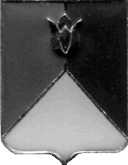 РОССИЙСКАЯ  ФЕДЕРАЦИЯАДМИНИСТРАЦИЯ КУНАШАКСКОГО  МУНИЦИПАЛЬНОГО РАЙОНА ЧЕЛЯБИНСКОЙ ОБЛАСТИПОСТАНОВЛЕНИЕот 14.01.2016  г. № 16Об утверждении акта о приеме-передаче групп объектов основных средств (кроме зданий, сооружений) МКДОУ детский сад «Айгуль» д.Баязитово к МКОУ «Буринская СОШ»В соответствии с Федеральным законом от 21.12.2001г. №178-ФЗ «О приватизации государственного и муниципального имущества», Федеральным законом от 06.10.2003г. №131-ФЗ «Об общих принципах организации местного самоуправления в Российской Федерации», Уставом МО «Кунашакский муниципальный район», постановлением администрации Кунашакского муниципального района от 25.09.2015г. №1838 «О реорганизации МКДОУ д/с «Айгуль» д. Баязитово, МКДОУ детский сад № 23 в форме присоединения к МКОУ «Буринская СОШ»ПОСТАНОВЛЯЮ:1.Утвердить прилагаемый акт о приеме-передаче групп объектов основных средств (кроме зданий, сооружений) МКДОУ д/с «Айгуль» д.Баязитова к МКОУ «Буринская СОШ» (передаточный акт).2.Контроль за исполнением настоящего постановления возложить на руководителя Управления образования администрации Кунашакского муниципального района Каряка В.И.3.Управляющему делами администрации Кунашакского муниципального района (Якупова Ю.Р.) опубликовать настоящее постановление в газете «Кунашакские вести» и на официальном сайте Кунашакского муниципального района www.kunashak.ru  в сети Интернет. Глава района 		оригинал подписан                                                        С.Н. АминовПередаточный акт деревня Бязитова Кунашакского района 		                                      14.01.2016г.МКДОУ д/с «Айгуль» д.Баязитова в лице заведующей Рамазановой Э.В., действующей на основании Устава, именуемой в дальнейшем Первая Сторона  и  МКОУ «Буринская СОШ» в лице директора Шавалеевой Н.Я., действующей на основании Устава, именуемой в дальнейшем Вторая Сторона, составили настоящий акт о том, что согласно статей 58, 59 Гражданского кодекса Российской Федерации, постановления Главы администрации Кунашакского муниципального района от 25.09.2015г. № 1838 «О реорганизации МКДОУ д/с «Айгуль» д. Баязитова, МКДОУ детский сад № 23 в форме присоединения к МКОУ «Буринская СОШ» все активы, имущество в том числе денежные, основные и оборотные средства, делопроизводство, договоры и иная документация передаются Первой Стороной и принимается его правопреемником Второй Стороной, в том числе:1.имущество:2. Документация:1.Устав МКДОУ детский сад «Айгуль»  д.Баязитова– 1 экз.;2.Лицензия серия А № 0002435 – 1 экз.;3.Приложение к лицензии серия 74 II 01 № 0000838  – 1 экз.;4.Постановление «Об открытии муниципального дошкольного образовательного учреждения детского сада «Айгуль» от 19.09.2007г. № 973;5.Свидетельство о внесении записи в Единый государственный реестр юридических лиц серия 74 № 005858340;6.Свидетельство о постановке на учет  Российской организации в налоговом органе по месту её нахождения серия 74 № 00566 49567.Свидетельство о государственной регистрации юридического лица серия 74 № 004453294;8.Свидетельство о внесении записи в Единый государственный реестр юридических лиц серия 74 № 005858341;9.Санитарно-эпидемиологическое заключение № 74.06.05.000.М.000048.03.12 от 26.03.2012г.;10.Свидетельство о государственной регистрации права серия 74 АД № 228192 на земельный участок;11.Свидетельство о государственной регистрации права серия 74 АЕ № 355655 на нежилое помещение;12.Книга приказов – 1 экз.;13.Личные дела – 4 шт.;14.Трудовые книжки – 4 шт.;15.Санитарные книжки - 5 шт.;16.Печать гербовая  - 1 шт.;17.Штамп  - 1 шт.Председатель комиссии: А.Р. Макмулова оригинал подписан                                                                           Члены комиссии Хайретдинова В.Ф. оригинал подписан                                                                           		        Афтахова Ю.М. оригинал подписан                                                                           	       		        Юсупов Р.М. оригинал подписан                                                                           СОГЛАСОВАНО:Заместитель руководителя Управления имущественных и земельных отношений администрации Кунашакского муниципального районаоригинал подписан                       Д.Н. ГильмановаУТВЕРЖДАЮ:Глава  Кунашакского муниципального районаоригинал подписан                             С. Н. Аминов№НаименованиеЕдиница измеренияКол-воСумма (тыс., руб., коп.)1DVD- плеер Mystery 21»Шт.12 7182Ванна моечная 500*500*860Шт.18 3003Весы кух PolarisШт.15094Водонагреватель Garanterm 50Шт.15 4005Водонагреватель накопительный 30 лШт.16 5006Водонагреватель Термекс 15 лШт.13 8907Микрофон беспроводной PanasonicШт.12658Муз.центр LGШт.14 4209Насосная станция бытовая Прима НСС-600/35 П 600Вт.Шт.16 00010Ноутбук 15,6Шт.115 50011Принтер HP P1 102Шт.14 50012Проектор EpsonШт.119 00013Пылесос SamsungШт.11 13014Телевизор Mystery 21»Шт.16 50815Холодильник Бирюса-6Шт.111 50016Холодильник Бирюса-130Шт.118 20017Экран на треноге 150*150Шт.12 44918Электроплита МечтаШт.18 10019Водонагреватель 50 лШт.19 39020Детская стенка «Лето» 2100*900*600Шт.1450021Кухонная стенка игровая 1500*400*1100Шт.15 50022Модуль мягкий набор № 5Шт.112 98423МясорубкаШт.12 825,3024Стол разделочный 6*6Шт.13 187,1425УтюгШт.12 825,3026Шкаф для посудыШт.14 56027Воспитание, образование и развитие детей 2-3 летШт.18528Воспитание, образование и развитие детей 3-4 летШт.19529Воспитание, образование и развитие детей 5-6 летШт.195 30Загадки с картинкамиШт.14031Комплексные развивающие занятия для детей от 1,5 до 3 летШт.17532Окружающий мирШт.116033Осторожным надо бытьШт.13034Расскажите детям об овощахШт.19535Солнышкины загадочкиШт.13536Формирование навыков общения и эстетическое предст.Шт.138037Я познаю мирШт.1290ИтогоИтого172 040,75172 040,75172 040,75Сдал:Заведующая МКДОУ д/с «Айгуль» д.Баязитова  оригинал подписан                Рамазанова Э.В.Принял:Директор МКОУ «Буринская СОШ»оригинал подписан                         Н.Я. Шавалеева